REGULAMINPRZEDSZKOLNEGO RAJDU ROWEROWEGOPRZEDSZKOLA NR 10 W MALBORKU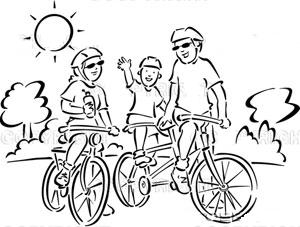 Cel rajdu:Propagowanie aktywnych form wypoczynku w gronie rodzinnym oraz zdrowego trybu życia,Integracja rodzin, konsolidacja więzi rodzinnych poprzez rekreację,Stwarzanie warunków do aktywnego wypoczynku dla całej rodziny,Propagowanie zasad ruchu drogowego wśród dzieci.Organizator rajdu: Przedszkole nr 10 w MalborkuTermin rajdu: 17.06.2021r. (czwartek) Organizacja rajdu:Zbiórka – amfiteatr w parku miejskim godz. 17.00Trasa rajdu: Start z amfiteatru w parku miejskim o godz. 17.10Przejazd ścieżką rowerową w kierunku Dinoparku, przed Dinoparkiem kierujemy się w prawo, w stronę OSiR – u. Warunki uczestnictwa:Każdy uczestnik przed startem w rajdzie rowerowym ma obowiązek zapoznać się z regulaminem. Regulamin imprezy jest dostępny 
 na stronie internetowej Przedszkolu nr 10.Posiadanie przez uczestników rajdu niezbędnej wiedzy i umiejętności poruszania się po drogach,Osoby niepełnoletnie mające ukończone 15 lat muszą przedstawić pisemną zgodę rodziców lub opiekuna prawnego na udział w rajdzie. Osoby poniżej 15 roku życia mogą wziąć udział w rajdzie jedynie pod opieką rodzica lub opiekuna.Zasady zachowania uczestników rajdu:Uczestnicy muszą zachować szczególną ostrożność i znać zasady ruchu drogowego, wobec czego uczestnicy rajdu zobowiązani są do:Przestrzegania Regulaminu Rajdu oraz obowiązkowego podporządkowania się decyzjom kierownictwa rajdu oraz poleceniom osób kierujących ruchem,Ze względu na rekreacyjny charakter Rajdu oraz uczestnictwo w nim małych dzieci nie dopuszcza się współzawodnictwa sportowego na trasie rajdu,Rajd nie jest wyścigiem, więc ściganie się jest zabronione !!!Posiadanie sprawnego technicznie roweru, wyposażonego zgodnie 
z obowiązującymi przepisami oraz posiadanie kasku ochronnego, odblasków.Poruszanie się zgodnie z zasadami ruchu drogowego. Liczba rowerów jadących w jednej kolumnie nie może przekraczać 15,Podczas jazdy w kolumnie należy zachować min. 200 m odległości pomiędzy poszczególnymi grupami kolumny,Każdy uczestnik rajdu zobowiązany jest do jazdy w równym tempie dostosowanym do prędkości innych uczestników, przy zachowaniu ostrożności, należy jechać równo i spokojnie w szyku,Przy zjazdach nie należy rozpędzać roweru, nie wolno wyprzedzać. Należy kontrolować szybkość i hamowanie,Każdy manewr na drodze musi być przeprowadzony z upewnieniem się 
o możliwości bezpiecznego jego wykonania oraz odpowiednio wcześniej zasygnalizowany,Podczas postoju nie należy tarasować drogi. Przed wyruszeniem omówiona zostanie  trasa przejazdu z uwzględnieniem miejsc niebezpiecznych, stwarzających zagrożenia,Uczestnicy biorą udział w Rajdzie na własną odpowiedzialność. Uwaga: na wszelki wypadek prosimy zabrać kurtki lub peleryny przeciwdeszczowe.Na trasie zabrania się:spożywania alkoholu i innych środków odurzających,zaśmiecania trasy rajdu oraz miejsc przyległych,niszczenia przyrody,indywidualnej jazdy rowerem bez opiekuna,głośnego zachowywania się,zbaczania z trasy Rajdu bez zgody organizatora.Odpowiedzialność organizatoraOrganizatorzy Rajdu nie przyjmują odpowiedzialności za wypadki i szkody wynikłe w czasie rajdu, zarówno wobec uczestników jak i osób trzecich. Udział w rajdzie rowerowym jest dobrowolny i każdy uczestnik startuje 
na własną odpowiedzialność, niezależnie od warunków pogodowych zastanych na trasie,Organizator nie ponosi odpowiedzialności za rzeczy zgubione podczas imprezy i za szkody wyrządzone przez uczestników,Organizator przewiduje atrakcje:Ognisko, zabawy integracyjne dla dzieci i rodziców,konkursy z nagrodami.Postanowienia końcowe:Udział w rajdzie jest równoznaczny z zapoznaniem się i akceptacją niniejszego Regulaminu,Ostateczna interpretacja regulaminu należy do Organizatora. 
W sprawach spornych decyzja Organizatora jest decyzją ostateczną. Nieznajomość regulaminu nie zwalnia uczestnika od jego przestrzegania.